Основна школа “Јован Јовановић Змај”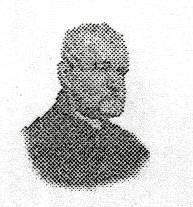 ЂурђевоОсновна школа “Йован Йованович Змай”Дюрдьов21239 Ђурђево, Краља Петра I 59 	тел./факс: 021/2939033	e-mail: zmaj.djurdjevo@gmail.comБрој: 266 / 19 - 02Дана: 13.03.2019.Нa oснoву чл. 116. Зaкoнa o јaвним нaбaвкaмa (“Службeни глaсник РС“, брoј 124/12, 14/15 и 68/15), Основна школа ''Јован Јовановић Змај'' у Ђурђеву, објављујеOБАВЕШТЕЊЕ О ЗАКЉУЧЕНОМ УГОВОРУУ ПОСТУПКУ ЈАВНЕ НАБАВКЕ МАЛЕ ВРЕДНОСТИ ДОБАРАНАБАВКА ЕЛЕКТРИЧНЕ ЕНЕРГИЈЕНазив наручиоца: Основна школа ''Јован Јовановић Змај''Адреса наручиоца: Краља Петра I 59, ЂурђевоИнтернет страница наручиоца: www.zmaj.edu.rsВрста наручиоца: установа основног образовањаВрста поступка јавне набавке: јавна набавка мале вредностиОпис предмета јавне набавке: набавка електричне енергијеНазив и ознака из Општег речника јавних набавки: 09310000 – електрична енергијаУговорена вредност: 990.157,48 динарaКритеријум за доделу уговора: најнижа понуђена ценаБрој примљених понуда: 1Понуђена цена: -     Највиша: 990.157,48 динарaНајнижа: 990.157,48 динарaПонуђена цена код прихватљивих понуда: -     Највиша: 990.157,48 динарaНајнижа: 990.157,48 динарaДео или вредност уговора који ће се извршити преко подизвођача: /Датум доношења одлуке о додели уговора: 27.02.2019. годинеДатум закључења уговора: 28.02.2019. годинеОсновни подаци о добављачу: назив: ЈП ЕПСседиште: Београд, Балканска 13ПИБ: 103920327матични број: 20053658Период важења уговора: 01.04.2019. – 31.03.2020. годинеОколности које представљају основ за измену уговора: /Остале информације: /                                                                                                               Директор школе                                                                                                   __________________________                                                                                                              (Вукица Петровић)